ПРОЕКТ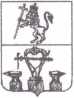 ВЛАДИМИРСКАЯ ОБЛАСТЬАЛЕКСАНДРОВСКИЙ РАЙОН
МУНИЦИПАЛЬНОЕ ОБРАЗОВАНИЕ ГОРОД АЛЕКСАНДРОВСОВЕТ НАРОДНЫХ ДЕПУТАТОВРЕШЕНИЕ.2023 г.                                                                                                  № ___О внесении изменений в решение Совета народных депутатов города Александрова от 23.10.2014 N 91 "Об утверждении Положения о концессионных соглашениях в отношении муниципального имущества муниципального образования город Александров"Рассмотрев представление Главы администрации муниципального образования Александровский муниципальный район Владимирской области от .2023 г., в соответствии с Федеральным законом от 21 июля 2005 года N 115-ФЗ "О концессионных соглашениях”, ст. 14 Федерального закона РФ "Об общих принципах организации местного самоуправления в РФ” N 131-ФЗ, руководствуясь ст. 26 Устава муниципального образования город Александров Владимирской области, Совет народных депутатов города АлександровРЕШИЛ:Внести в решение Совета народных депутатов города Александрова от 23.10.2014 N 91”Об утверждении Положения о концессионных соглашениях в отношении муниципального имущества муниципального образования город Александров" следующие изменения:дополнить решение пунктом 1.1 в следующей редакции:«Наделить Комитет по управлению муниципальным имуществом администрации муниципального образования Александровский муниципальный район Владимирской области правами и обязанностями концедента от имени муниципального образования город Александров Владимирской области. »;в Приложении к решению:*1.2.1. абзац второй подпункта 1 пункта 1.3 изложить в следующей редакции:«концедент - муниципальное образование город Александров, от имени которого выступает комитет по управлению муниципальным имуществом администрации муниципального образования Александровский муниципальный район Владимирской области (далее по тексту —концедент)»;пункт 1.14 изложить в следующей редакции: «Решение о заключении концессионного соглашения принимается Комитетом по управлению муниципальным имуществом администрации муниципального образования Александровский муниципальный район Владимирской области посредством издания распоряжения.»;пункт 1.15 изложить в следующей редакции: «Комитет по управлению муниципальным имуществом администрации муниципального образования Александровский муниципальный район Владимирской области подготавливает проект распоряжения о заключении концессионного соглашения, которым утверждаются:условия концессионного соглашения в соответствии со статьей 10 и 42 Федерального закона от 21.07.2005 N 115-ФЗ ”0 концессионных соглашениях”;критерии конкурса и параметры критериев конкурса;вид конкурса (открытый конкурс или закрытый конкурс);срок опубликования в официальном издании, размещения на официальном сайте в сети ’’Интернет" сообщения о проведении открытого конкурса или в случае проведения закрытого конкурса срок направления сообщения о проведении закрытого конкурса с приглашением принять участие в закрытом конкурсе определенным решением о заключении концессионного соглашения лицам;конкурсная документация, внесение изменений в конкурсную документацию;перечень лиц, которым направляются приглашения принять участие в конкурсе, - в случае проведения закрытого конкурса;персональный состав конкурсной комиссии по проведению конкурса (далее - конкурсная комиссия).»;пункт 1.16 изложить в следующей редакции: «1.16. Подготовка конкурсной документации, в том числе условий концессионного соглашения, а также организация и проведение конкурсов на право заключения концессионных соглашений (в т.ч. деятельность конкурсной комиссии) осуществляется комитетом по управлению муниципальным имуществом администрации муниципального образования Александровский муниципальный район Владимирской области.»;пункт 2.8 дополнить абзацем в следующей редакции:«В случае реализации концессионером производимых товаров, выполнения работ, оказания услуг по регулируемым ценам (тарифам) или с учетом установленных надбавок к ценам (тарифам), а также в случаях, если условиями концессионного соглашения предусмотрено принятие концедентом на себя части расходов на создание и (или) реконструкцию, использование (эксплуатацию) объекта концессионного соглашения, концессионная плата концессионным соглашением не предусматривается, если объектом концессионного соглашения являются системы коммунальной инфраструктуры и иные объекты коммунального хозяйства, в том числе объекты водо-, тепло-, газо- и энергоснабжения, водоотведения, очистки сточных вод.»;абзац второй пункта 3.2 изложить в следующей редакции: «Сообщение о проведении конкурса опубликовывается конкурсной комиссией в определенном в качестве официального источника опубликования нормативных правовых актов муниципального образования город' Александров Владимирской области официальном издании и размещается на официальном сайте в сети ’’Интернет” (при проведении открытого конкурса) или направляется лицам в соответствии с решением о заключении концессионного соглашения одновременно с приглашением принять участие в конкурсе (при проведении закрытого конкурса) в срок, установленный конкурсной документацией, но не менее чем за тридцать рабочих дней до дня истечения срока представления заявок на участие в конкурсе.подпункт 11 пункта 3.4 изложить в следующей редакции:«11) указание на способы обеспечения концессионером исполнения обязательств по концессионному соглашению, а в случае, если объектом концессионного соглашения являются объекты теплоснабжения, централизованные системы горячего водоснабжения, холодного водоснабжения и (или) водоотведения, отдельные объекты таких систем, требование о предоставлении победителем конкурса в целях обеспечения исполнения обязательств по концессионному соглашению безотзывной банковской гарантии в соответствии с требованиями, установленными частью 4 статьи 42 настоящего Федерального закона, но не менее чем в определенном конкурсной документацией размере;»;в подпункте 13 пункта 3.4 слова ’’частью 1.1 статьи 7" заменить словами "частью 1 статьи 41";пункт 3.4 дополнить подпунктом 26 в следующей редакции:«26) порядок предоставления концедентом информации об объекте концессионного соглашения, а также доступа на объект концессионного соглашения.»;пункт 3.5 изложить в следующей редакции:«3.5. Порядок заключения концессионного соглашения, объектом которого являются объекты теплоснабжения, централизованные системы горячего водоснабжения, холодного водоснабжения и (или) водоотведения, отдельные объекты таких систем, по инициативе потенциального инвестора устанавливается частями 4.2 - 4.4, 4.6 - 4.10 и 4.12 статьи 37 Федерального закона "О концессионных соглашениях" с учетом требований статьи 52 и положений статьи 52.1 Федерального закона "О концессионных соглашениях".пункты 3.7, 3.8,3.9 — исключить;пункт 3.13 изложить в следующей редакции:«3.13. В случае, если объектом концессионного соглашения является имущество, указанное в пункте 11 части 1 статьи 4 Федерального закона "О концессионных соглашениях", критерии конкурса устанавливаются статьей 47 Федерального закона "О концессионных соглашениях".»;пункт 4.1 изложить в следующей редакции:«4.1. Для проведения конкурса концедентом создается конкурсная комиссия в количестве не менее 5 человек. В конкурсную комиссию в обязательном порядке включаются представители Совета народных депутатов муниципального образования город Александров (в количестве двух депутатов), представители Комитета по управлению муниципальным имуществом администрации муниципального образования Александровский муниципальный район Владимирской области (в количестве двух представителей). Председателем конкурсной комиссии является председатель ' Комитета по управлению муниципальным имуществом администрации муниципального образования Александровский муниципальный район Владимирской области.»;подпункт 4 пункта 4.4 изложить в следующей редакции:«4) предоставляет конкурсную документацию, разъяснения положений конкурсной документации в соответствии с настоящим Положением; в соответствии со статьей 23 настоящего Федерального закона»;пункт 6.1 изложить в следующей редакции:«6.1. Концессионное соглашение может быть заключено без проведения конкурса в случаях, предусмотренных частью 6 статьи 29, частью 7 статьи 32, частями 2 и 4.10 статьи 37, статьями 51 и 52.1 Федерального закона "О концессионных соглашениях”, а так же с концессионером, определенным решением Правительства Российской Федерации, и в иных предусмотренных федеральным законом случаях.»;пункты с 6.1 по 6.5 — исключить.Настоящее решение вступает в силу со дня официального опубликования.Глава города	М.Н. РомановСогласовано:Исполнитель: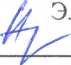 Начальник правового управленияПОЯСНИТЕЛЬНАЯ ЗАПИСКАк проекту решения О внесении изменений в решение Совета народных депутатов города Александрова от 23.10.2014 N 91 "Об утверждении Положения о концессионных соглашениях в отношении муниципального имущества муниципального образования город Александров"Проект разработан в соответствии с Федеральным законом от 21 июля 2005 года N 115-ФЗ ”0 концессионных соглашениях”, ст. 14 Федерального закона РФ "Об общих принципах организации местного самоуправления в РФ”И 131-ФЗ.Необходимость принятия вызвана приведением действующего муниципального правового акта в соответствие с нормами Федерального закона от 21 июля 2005 года N 115-ФЗ "О концессионных соглашениях”.Так же в проекте учтены положения Устава муниципального образования город Александров (городское поселение). Пунктом 1.1 статьи 23 Устава исполнение полномочий администрации города Александров, в соответствии с абзацем 3 части 2 статьи 34 Федерального закона Российской Федерации от 06.10.2003 N 131-ФЗ "Об общих принципах организации местного самоуправления в Российской Федерации” возлагается на администрацию Александровского района.Исполнение полномочий администрации города Александров осуществляется администрацией Александровского района от имени муниципального образования город Александров Александровского района и в соответствии с муниципальными правовыми актами муниципального образования город Александров Александровского района, действующих в части, не противоречащей действующему законодательству Российской Федерации, Владимирской области и вновь принимаемым муниципальным правовым актам администрации Александровского района. Таким образом, проектом предусмотрено наделение Комитета по управлению имуществом администрации Александровского муниципального района Владимирской области правами и обязанностями концедента.На проект получено положительное заключение Александровской городской прокуратуры от 30 мая 2023г. № 2-21-2023.Начальник правового управления